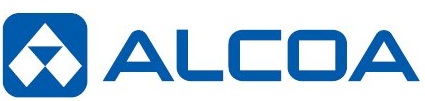 Annual Weaner saleMonday 30th March250 steers & 100 heifersSteers are between 270-380kgHeifers are between 240-280kgOn farm inspection availableContactKen Reynolds        0417 180 874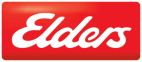 